PÍSEMNÁ ZPRÁVA ZADAVATELE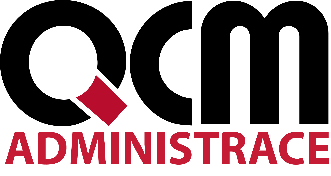 Veřejná zakázka je zadávána dle zákona č. 134/2016 Sb., o zadávání veřejných zakázek, ve znění pozdějších předpisů (dále jen Zákon)Zakázka je zadávána v certifikovaném elektronickém nástroji E-ZAK, který je dostupný na https://ezak.e-tenders.cz/.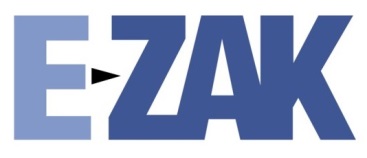 PÍSEMNÁ ZPRÁVA ZADAVATELEVe Slavkově dne 26. 11. 2019Předmět veřejné zakázky a cena sjednaná ve smlouvěČást I. VZ – Dodávka elektrické energiePředmětem 1. části veřejné zakázky je dodávka elektřiny a sdružených služeb včetně zajištění distribuce elektřiny a systémových služeb s předpokládaným zahájením plnění od 1. 1. 2020 od 31. 12. 2021, a to v předpokládaném rozsahu 2.813,3 MWh z hladiny 0,4 kV (NN) a 831,4 MWh z hladiny 22 kV (VN) v množstvích silové elektřiny a převzetí odpovědnosti za odchylku dodavatelem podle vyhlášky č. 541/2005 Sb., Energetického regulačního úřadu o Pravidlech trhu s elektřinou, zásadách tvorby cen za činnosti operátora trhu s elektřinou a provedení některých dalších ustanovení energetického zákona, ve znění pozdějších předpisů. Cena sjednaná ve smlouvě: 5 069 674,60 bez daně z elektrické energie a bez DPH.Část II. VZ – Dodávka zemního plynuPředmětem 2. části veřejné zakázky je dodávka zemního plynu a sdružených služeb včetně zajištění distribuce zemního plynu a systémových služeb s předpokládaným zahájením plnění od 1. 1. 2020 do 31. 12. 2021, a to v předpokládaném rozsahu 4.423,26 MWh MO a 8.630,8 MWh VO.Cena sjednaná ve smlouvě: 6 566 212,30 bez daně ze zemního plynu a bez DPH.Označení účastníků zadávacího řízeníČást I. VZ – Dodávka elektrické energieČást II. VZ – Dodávka zemního plynuOznačení všech vyloučených účastníků zadávacího řízení s uvedením důvodu jejich vyloučení-Označení dodavatele, s nímž byla uzavřena smlouvaČást I. VZ – Dodávka elektrické energieČást II. VZ – Dodávka zemního plynuU obou částí veřejné zakázky dodavatel nejlépe splnil kritérium ekonomické výhodnosti, které spočívalo v nejnižší nabídkové ceně. Ceny vzešly z elektronické aukce.Označení poddodavatelů vybraného dodavatele-Odůvodnění zrušení zadávacího řízení-Odůvodnění použití jiných komunikačních prostředků při podání nabídky namísto elektronických prostředků, byly-li jiné prostředky použity-Soupis osob, u kterých byl zjištěn střet zájmů, a následně přijatých opatření-Odůvodnění nerozdělení nadlimitní zakázky na částiNadlimitní zakázka byla zadávaná v otevřeném řízení a Zadavatel ji rozdělil na části, neboť je vhodné a účelné soutěžit každou energii zvlášť, tj. elektrickou energii jako 1. část veřejné zakázky a zemní plyn jako 2. část veřejné zakázky.PODPISVeřejná zakázkaCentrální nákup elektrické energie a zemního plynu pro roky 2020 – 2021Druh zadávacího řízeníOtevřené řízeníRozsah veřejné zakázkyNadlimitníDruh zakázkyDodávkyPředpokládaná hodnota zakázky15.000.000 Kč bez DPHAdresa profilu zadavatelehttps://www.profilzadavatele-vz.cz/profile_cent_1338.htmlDatum zahájení řízení24. 7. 2019Zadavatel:Město Slavkov u BrnaPalackého náměstí 65684 01 Slavkov u BrnaZastoupení podle § 43 Zákona:QCM, s.r.o. se sídlem Bellova 370/40, 623 00 Brnozapsaná v obchodním rejstříku Krajského soudu v Brně, oddíl C, vložka 40722IČO: 00292311IČO: 26262525Číslo nabídkyNázev/firma účastníka řízeníIČO1Pražská plynárenská, a.s.601934922CENTROPOL ENERGY, a.s.254583023CONTE spol. s r.o.005653424Český Energetický Dodavatel a.s.22795090Číslo nabídkyNázev/firma účastníka řízeníIČO1Pražská plynárenská, a.s.601934922CENTROPOL ENERGY, a.s.254583023CONTE spol. s r.o.00565342PořadíČíslo nabídkyNázev/firma účastníka řízeníIČONabídková cena v Kč bez daně z EE a DPH1.4Český Energetický Dodavatel a.s.227950905 069 674,60PořadíČíslo nabídkyNázev/firma účastníka řízeníIČONabídková cena v Kč bez daně ze ZP a DPH1.1Pražská plynárenská, a.s.601934926 566 212,30Za zadavatele:Mgr. Jana SadílkováAdministrátor VZPodpis:Podepsáno elektronicky